上天草市介護予防・日常生活支援総合事業単位数サービスコード表記１　訪問型サービス（独自）サービスコード表　・・・・・　３２　訪問型サービス（独自／定率）サービスコード表　・・　５３　通所型サービス（独自）サービスコード表　・・・・　　６４　通所型サービス（独自／定率）サービスコード表　・　１０５　介護予防ケアマネジメントサービスコード表　・・・　１２平成２９年４月（赤字：令和６年４月改定分）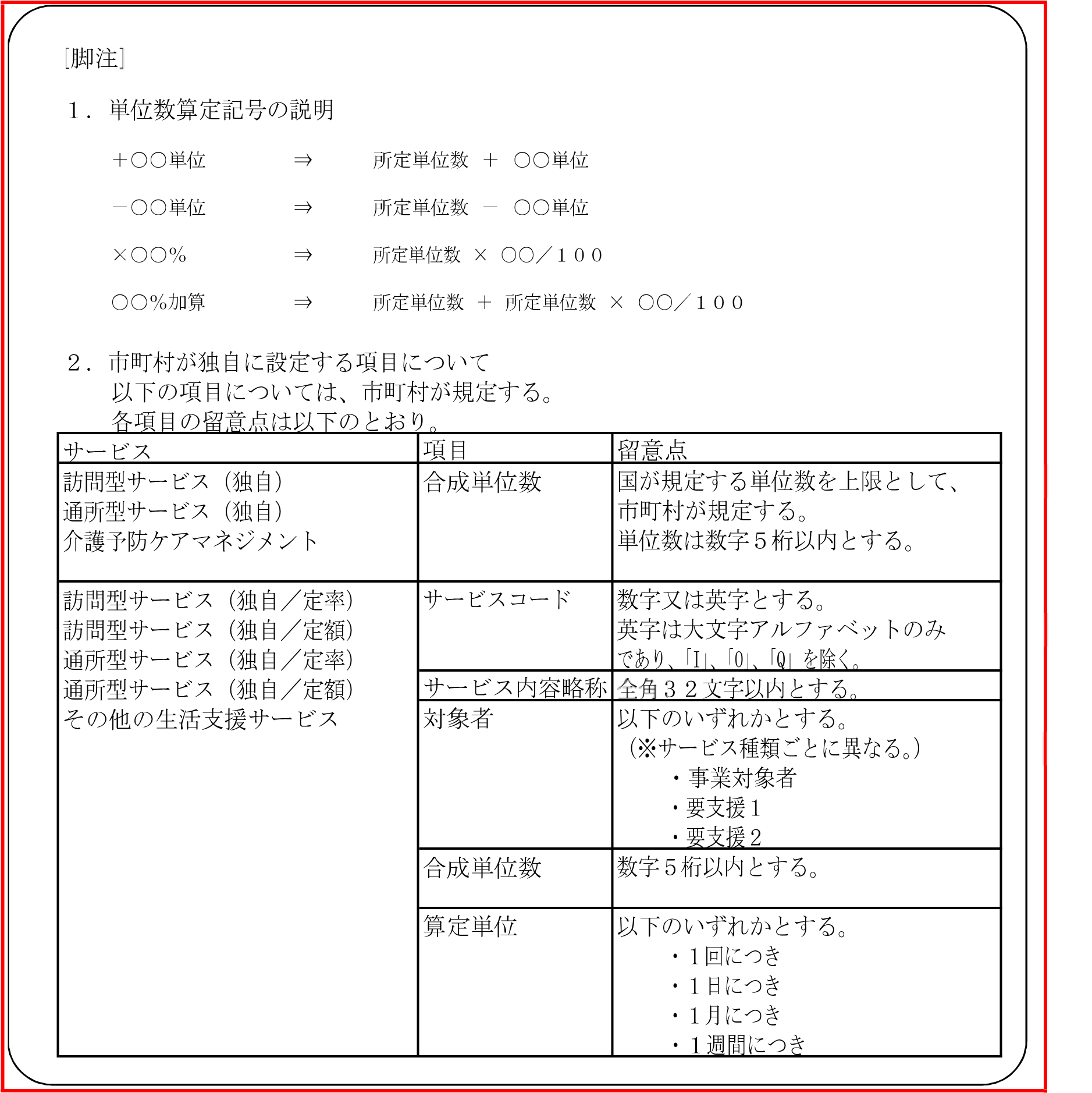 １　訪問型サービス（独自）サービスコード表 ２　訪問型サービス（独自／定率）サービスコード表３　通所型サービス（独自）サービスコード表 定員超過の場合看護・介護職員が欠員の場合４　通所型サービス（独自／定率）サービスコード表 上天草市介護予防ケアマネジメント５　介護予防ケアマネジメントサービスコード表 サービスコード サービスコード サービス内容略称算定項目算定項目算定項目算定項目合成単位数算定単位サービス内容略称算定項目算定項目算定項目算定項目合成単位数算定単位種類項目A21111訪問型独自サービス11イ１週当たりの標準的な回数を定める場合(１)１週に１回程度の場合　1176単位1,1761 月につきA22111訪問型独自サービス11日割イ１週当たりの標準的な回数を定める場合(１)１週に１回程度の場合　1176単位日割の場合　　　　÷　30.4日　　　39単位日割の場合　　　　÷　30.4日　　　39単位391 日につきA21211訪問型独自サービス12イ１週当たりの標準的な回数を定める場合(２)1週に2回程度の場合2349単位2,3491 月につきA22211訪問型独自サービ12日割イ１週当たりの標準的な回数を定める場合(２)1週に2回程度の場合2349単位日割の場合　　　　÷　30.4日　　　77単位日割の場合　　　　÷　30.4日　　　77単位771 日につきA21321訪問型独自サービス13イ１週当たりの標準的な回数を定める場合(３)１週に2 回を超える程度の場合　　　　3727単位3,7271 月につきA22321訪問型独自サービス13日割イ１週当たりの標準的な回数を定める場合(３)１週に2 回を超える程度の場合　　　　3727単位日割の場合　　　　÷　30.4日　　　123単位日割の場合　　　　÷　30.4日　　　123単位1231 日につきA22411訪問型独自サービス21ロ  １月当たりの回数を定める場合(1)標準的な内容の指定相当　訪問型サービスである場合　　　　　287単位(1)標準的な内容の指定相当　訪問型サービスである場合　　　　　287単位(1)標準的な内容の指定相当　訪問型サービスである場合　　　　　287単位2871 回につきA22511訪問型独自サービス22ロ  １月当たりの回数を定める場合(２)生活援助が中心である場合(一)所要時間20分以上45分未満の場合　　　179単位(一)所要時間20分以上45分未満の場合　　　179単位1791 回につきA22621訪問型独自サービ23ロ  １月当たりの回数を定める場合(２)生活援助が中心である場合(二)所要時間45分以上の場合　　　220単位(二)所要時間45分以上の場合　　　220単位2201 回につきA21411訪問型独自短時間サービスロ  １月当たりの回数を定める場合（3）短時間の身体介護が中心である場合　　　　　　　　　　　163単位（3）短時間の身体介護が中心である場合　　　　　　　　　　　163単位（3）短時間の身体介護が中心である場合　　　　　　　　　　　163単位1631 回につきA2C211訪問型独自高齢者虐待防止未実施減算11高齢者虐待防止措置未実施減算イ　１週当たりの標準的な回数を定める場合(１)１週に1回程度の場合12単位減算-121 月につきA2C220訪問型独自高齢者虐待防止未実施減算11　　日割高齢者虐待防止措置未実施減算イ　１週当たりの標準的な回数を定める場合(１)１週に1回程度の場合日割の場合　÷　30.4日　1単位減算-11 日につきA2C212訪問型独自高齢者虐待防止未実施減算12高齢者虐待防止措置未実施減算イ　１週当たりの標準的な回数を定める場合（2）1週に 2 回程度の場合23単位減算-231 月につきA2C213訪問型独自高齢者虐待防止未実施減算12　　日割高齢者虐待防止措置未実施減算イ　１週当たりの標準的な回数を定める場合（2）1週に 2 回程度の場合日割の場合　÷　30.4日　1単位減算-11 日につきA2C214訪問型独自高齢者虐待防止未実施減算13高齢者虐待防止措置未実施減算イ　１週当たりの標準的な回数を定める場合（2）1週に 2 回を超える程度の場合37単位減算-371 月につきA2C215訪問型独自高齢者虐待防止未実施減算13　　日割高齢者虐待防止措置未実施減算イ　１週当たりの標準的な回数を定める場合（2）1週に 2 回を超える程度の場合日割の場合　÷　30.4日　1単位減算-11 日につきA2C216訪問型独自高齢者虐待防止未実施減算21高齢者虐待防止措置未実施減算ロ　１月当たりの回数を定める場合（1）標準的な内容の指定相当訪問型サービスである場合　　　　　　　　　　　3単位減算（1）標準的な内容の指定相当訪問型サービスである場合　　　　　　　　　　　3単位減算-31 回につきA2C217訪問型独自高齢者虐待防止未実施減算22高齢者虐待防止措置未実施減算ロ　１月当たりの回数を定める場合(２)生活援助が中心である場合(一)所要時間20分以上45分未満の場合　2単位減算-21 回につきA2C218訪問型独自高齢者虐待防止未実施減算23高齢者虐待防止措置未実施減算ロ　１月当たりの回数を定める場合(２)生活援助が中心である場合(二)所要時間45分以上の場合　　　2単位減算-21 回につきA2C219訪問型独自高齢者虐待防止未実施減算短時間高齢者虐待防止措置未実施減算ロ　１月当たりの回数を定める場合（3）短時間の身体介護が中心である場合　　　　　　　　　　　2単位減算（3）短時間の身体介護が中心である場合　　　　　　　　　　　2単位減算-21 回につきA26001訪問型独自サービス同一建物減算1事業所と同一の建物の利用者等にサービスを行う場合事業所と同一建物の利用者又はこれ以外の同一建物の利用者20人以上にサービスを行う場合　所定単位数の　10％減算事業所と同一建物の利用者又はこれ以外の同一建物の利用者20人以上にサービスを行う場合　所定単位数の　10％減算事業所と同一建物の利用者又はこれ以外の同一建物の利用者20人以上にサービスを行う場合　所定単位数の　10％減算1 月につきA26003訪問型独自サービス同一建物減算2事業所と同一の建物の利用者等にサービスを行う場合事業所と同一建物の利用者50人以上にサービスを行う場合　　　　　　所定単位数の　15％減算事業所と同一建物の利用者50人以上にサービスを行う場合　　　　　　所定単位数の　15％減算事業所と同一建物の利用者50人以上にサービスを行う場合　　　　　　所定単位数の　15％減算1 月につきA26002訪問型独自サービス同一建物減算3事業所と同一の建物の利用者等にサービスを行う場合同一の建物等に同居する利用者の割合が100分の90以上の場合　　　　所定単位数の　12％減算同一の建物等に同居する利用者の割合が100分の90以上の場合　　　　所定単位数の　12％減算同一の建物等に同居する利用者の割合が100分の90以上の場合　　　　所定単位数の　12％減算1 月につきA28000訪問型独自サービス特別地域加算特別地域加算特別地域加算所定単位数の 15% 加算所定単位数の 15% 加算1 月につきA28001訪問型独自サービス特別地域加算日割特別地域加算特別地域加算所定単位数の 15% 加算所定単位数の 15% 加算1 日につきA28002訪問型独自サービス特別地域加算回数特別地域加算特別地域加算所定単位数の 15% 加算所定単位数の 15% 加算1 回につきA28100訪問型独自サービス小規模事業所加算中山間地域等における小規模事業所加算中山間地域等における小規模事業所加算所定単位数の 10% 加算所定単位数の 10% 加算1 月につきA28101訪問型独自サービス小規模事業所加算日割中山間地域等における小規模事業所加算中山間地域等における小規模事業所加算所定単位数の 10% 加算所定単位数の 10% 加算1 日につきA28102訪問型独自サービス小規模事業所加算回数中山間地域等における小規模事業所加算中山間地域等における小規模事業所加算所定単位数の 10% 加算所定単位数の 10% 加算1 回につきA28110訪問型独自サービス中山間地域等提供加算中山間地域等における小規模事業所加算中山間地域等における小規模事業所加算所定単位数の 5% 加算所定単位数の 5% 加算1 月につきA28111訪問型独自サービス中山間地域等加算日割中山間地域等における小規模事業所加算中山間地域等における小規模事業所加算所定単位数の 5% 加算所定単位数の 5% 加算1 日につきA28112訪問型独自サービス中山間地域等加算回数中山間地域等における小規模事業所加算中山間地域等における小規模事業所加算所定単位数の 5% 加算所定単位数の 5% 加算1 回につきA24001訪問型独自サービス初回加算ハ 初回加算	　　　　　　　　　　　　　　　　　　　　　　　　　　　　　　　　　　　　　200 単位加算ハ 初回加算	　　　　　　　　　　　　　　　　　　　　　　　　　　　　　　　　　　　　　200 単位加算ハ 初回加算	　　　　　　　　　　　　　　　　　　　　　　　　　　　　　　　　　　　　　200 単位加算ハ 初回加算	　　　　　　　　　　　　　　　　　　　　　　　　　　　　　　　　　　　　　200 単位加算2001 月につきA24003訪問型独自サービス生活機能向上加算Ⅰニ　生活機能向上連携加算ニ　生活機能向上連携加算(1)生活機能向上連携加算(1)　 　100 単位加算(1)生活機能向上連携加算(1)　 　100 単位加算1001 月につきA24002訪問型独自サービス生活機能向上加算Ⅱニ　生活機能向上連携加算ニ　生活機能向上連携加算(2)生活機能向上連携加算(Ⅱ)　　 200 単位加算(2)生活機能向上連携加算(Ⅱ)　　 200 単位加算2001 月につきA26102訪問型独自口腔連携強化加算ホ　口腔連携強化加算　　　　　　　　　　　　　　　　　　　　　　　　　　　　　　　50単位加算ホ　口腔連携強化加算　　　　　　　　　　　　　　　　　　　　　　　　　　　　　　　50単位加算ホ　口腔連携強化加算　　　　　　　　　　　　　　　　　　　　　　　　　　　　　　　50単位加算ホ　口腔連携強化加算　　　　　　　　　　　　　　　　　　　　　　　　　　　　　　　50単位加算501 回につきA26269訪問型独自サービス処遇改善加算Ⅰヘ　介護職員処遇改善加算ヘ　介護職員処遇改善加算(1)介護職員処遇改善加算（Ⅰ）　　　　　　　　　　所定単位数の 137/1000 加算(1)介護職員処遇改善加算（Ⅰ）　　　　　　　　　　所定単位数の 137/1000 加算1 月につきA26270訪問型独自サービス処遇改善加算Ⅱヘ　介護職員処遇改善加算ヘ　介護職員処遇改善加算(2)介護職員処遇改善加算（Ⅱ）　　　　　　　　　　所定単位数の 100/1000 加算(2)介護職員処遇改善加算（Ⅱ）　　　　　　　　　　所定単位数の 100/1000 加算1 月につきA26271訪問型独自サービス処遇改善加算Ⅲヘ　介護職員処遇改善加算ヘ　介護職員処遇改善加算(3)介護職員処遇改善加算（Ⅲ）           　　　　　　　所定単位数の 55/1000 加算(3)介護職員処遇改善加算（Ⅲ）           　　　　　　　所定単位数の 55/1000 加算1 月につきA26278訪問型独自サービス特定処遇改善加算Ⅰト　介護職員等特定処遇改善加算ト　介護職員等特定処遇改善加算（１）介護職員等特定処遇改善加算（Ⅰ）　　　　　　　　　所定単位の63/1000（１）介護職員等特定処遇改善加算（Ⅰ）　　　　　　　　　所定単位の63/10001 月につきA26279訪問型独自サービス特定処遇改善加算Ⅱト　介護職員等特定処遇改善加算ト　介護職員等特定処遇改善加算（２）介護職員等特定処遇改善加算（Ⅱ）　　　　　　　　　所定単位の42/1000（２）介護職員等特定処遇改善加算（Ⅱ）　　　　　　　　　所定単位の42/10001 月につきA26281訪問型独自サービス特定処遇改善加算Ⅱチ　介護職員等ベースアップ等支援加算　　　　　　　　　　　　　　　　　　　　　　　　　　　　　　　所定単位数の24/1000加算チ　介護職員等ベースアップ等支援加算　　　　　　　　　　　　　　　　　　　　　　　　　　　　　　　所定単位数の24/1000加算チ　介護職員等ベースアップ等支援加算　　　　　　　　　　　　　　　　　　　　　　　　　　　　　　　所定単位数の24/1000加算チ　介護職員等ベースアップ等支援加算　　　　　　　　　　　　　　　　　　　　　　　　　　　　　　　所定単位数の24/1000加算1 月につきサ ー ビ ス コードサ ー ビ ス コードサービス内容略称算定項目算定項目算定項目算定項目合成　単位数算定単位 サービス内容略称算定項目算定項目算定項目算定項目合成　単位数算定単位 種類項目A31001訪問型サービスＡⅠ・１割イ 	訪問型サービス費（ＡⅠ） 事業対象者・要支援１・要支援２ （週 1 回程度）９９０単位9901 月につきA31002訪問型サービスＡⅠ・2割イ 	訪問型サービス費（ＡⅠ） 事業対象者・要支援１・要支援２ （週 1 回程度）９９０単位9901 月につきA31015訪問型サービスAⅠ・3割イ 	訪問型サービス費（ＡⅠ） 事業対象者・要支援１・要支援２ （週 1 回程度）９９０単位9901 月につきA31003訪問型サービスＡⅠ・同一・１割 イ 	訪問型サービス費（ＡⅠ） 事業対象者・要支援１・要支援２ （週 1 回程度）９９０単位事業所と同一建物の利用者又はこれ以外の同一建物の利用 20 人以上にサービスを行う場合 ×  90％事業所と同一建物の利用者又はこれ以外の同一建物の利用 20 人以上にサービスを行う場合 ×  90％8881 月につきA31004訪問型サービスＡⅠ・同一・２割 イ 	訪問型サービス費（ＡⅠ） 事業対象者・要支援１・要支援２ （週 1 回程度）９９０単位事業所と同一建物の利用者又はこれ以外の同一建物の利用 20 人以上にサービスを行う場合 ×  90％事業所と同一建物の利用者又はこれ以外の同一建物の利用 20 人以上にサービスを行う場合 ×  90％8881 月につきA31016訪問型サービスAⅠ・同一・３割イ 	訪問型サービス費（ＡⅠ） 事業対象者・要支援１・要支援２ （週 1 回程度）９９０単位事業所と同一建物の利用者又はこれ以外の同一建物の利用 20 人以上にサービスを行う場合 ×  90％事業所と同一建物の利用者又はこれ以外の同一建物の利用 20 人以上にサービスを行う場合 ×  90％8881 月につきＡ31005訪問型サービスＡⅠ日割・１割 イ 	訪問型サービス費（ＡⅠ） 事業対象者・要支援１・要支援２ （週 1 回程度）９９０単位32１日につき Ａ31006訪問型サービスＡⅠ日割・２割 イ 	訪問型サービス費（ＡⅠ） 事業対象者・要支援１・要支援２ （週 1 回程度）９９０単位32１日につき A31017訪問型サービスAⅠ日割・３割イ 	訪問型サービス費（ＡⅠ） 事業対象者・要支援１・要支援２ （週 1 回程度）９９０単位32１日につき Ａ31007訪問型サービスＡⅠ日割・同一・１割 イ 	訪問型サービス費（ＡⅠ） 事業対象者・要支援１・要支援２ （週 1 回程度）９９０単位事業所と同一建物の利用者又はこれ以外の同一建物の利用 20 人以上にサービスを行う場合 ×  90％事業所と同一建物の利用者又はこれ以外の同一建物の利用 20 人以上にサービスを行う場合 ×  90％29１日につき Ａ31008訪問型サービスＡⅠ日割・同一・２割 イ 	訪問型サービス費（ＡⅠ） 事業対象者・要支援１・要支援２ （週 1 回程度）９９０単位事業所と同一建物の利用者又はこれ以外の同一建物の利用 20 人以上にサービスを行う場合 ×  90％事業所と同一建物の利用者又はこれ以外の同一建物の利用 20 人以上にサービスを行う場合 ×  90％29１日につき A31018訪問型サービスAⅠ日割・同一・３割イ 	訪問型サービス費（ＡⅠ） 事業対象者・要支援１・要支援２ （週 1 回程度）９９０単位事業所と同一建物の利用者又はこれ以外の同一建物の利用 20 人以上にサービスを行う場合 ×  90％事業所と同一建物の利用者又はこれ以外の同一建物の利用 20 人以上にサービスを行う場合 ×  90％29１日につき A31011訪問型サービスＡⅡ・1割 ロ 訪問型サービス費（ＡⅡ） 1月当たりの回数を定める場合 2411 回につきA31012訪問型サービスＡⅡ・2割 ロ 訪問型サービス費（ＡⅡ） 1月当たりの回数を定める場合 2411 回につきA31019訪問型サービスAⅡ・3割ロ 訪問型サービス費（ＡⅡ） 1月当たりの回数を定める場合 2411 回につきA31013訪問型サービスＡⅡ・同一・１割 ロ 訪問型サービス費（ＡⅡ） 1月当たりの回数を定める場合 事業所と同一建物の利用者又はこれ以外の同一建物の利用 20 人以上にサービスを行う場合                    ×  90％事業所と同一建物の利用者又はこれ以外の同一建物の利用 20 人以上にサービスを行う場合                    ×  90％2171 回につきA31014訪問型サービスＡⅡ・同一・２割 ロ 訪問型サービス費（ＡⅡ） 1月当たりの回数を定める場合 事業所と同一建物の利用者又はこれ以外の同一建物の利用 20 人以上にサービスを行う場合                    ×  90％事業所と同一建物の利用者又はこれ以外の同一建物の利用 20 人以上にサービスを行う場合                    ×  90％2171 回につきA31020訪問型サービスAⅡ・同一・３割ロ 訪問型サービス費（ＡⅡ） 1月当たりの回数を定める場合 事業所と同一建物の利用者又はこれ以外の同一建物の利用 20 人以上にサービスを行う場合                    ×  90％事業所と同一建物の利用者又はこれ以外の同一建物の利用 20 人以上にサービスを行う場合                    ×  90％2171 回につきA31045訪問型高齢者虐待防止未実施減算ＡⅠ・１割高齢者虐防止措置未実施減算イ訪問型サービス費（ＡⅠ）事業対象者・要支援１・要支援２ （週 1 回程度）９９０単位１０単位減算-101月につきA31046訪問型高齢者虐待防止未実施減算ＡⅠ・2割高齢者虐防止措置未実施減算イ訪問型サービス費（ＡⅠ）事業対象者・要支援１・要支援２ （週 1 回程度）９９０単位１０単位減算-101月につきA31047訪問型高齢者虐待防止未実施減算AⅠ・3割高齢者虐防止措置未実施減算イ訪問型サービス費（ＡⅠ）事業対象者・要支援１・要支援２ （週 1 回程度）９９０単位１０単位減算-101月につきA31048訪問型高齢者虐待防止未実施減算ＡⅠ・同一・１割高齢者虐防止措置未実施減算イ訪問型サービス費（ＡⅠ）事業対象者・要支援１・要支援２ （週 1 回程度）９９０単位事業所と同一建物の利用者又はこれ以外の同一建物の利用 20 人以上にサービスを行う場合 ×  90％-91月につきA31049訪問型高齢者虐待防止未実施減算ＡⅠ・同一・２割高齢者虐防止措置未実施減算イ訪問型サービス費（ＡⅠ）事業対象者・要支援１・要支援２ （週 1 回程度）９９０単位事業所と同一建物の利用者又はこれ以外の同一建物の利用 20 人以上にサービスを行う場合 ×  90％-91月につきA31050訪問型高齢者虐待防止未実施減算AⅠ・同一・３割高齢者虐防止措置未実施減算イ訪問型サービス費（ＡⅠ）事業対象者・要支援１・要支援２ （週 1 回程度）９９０単位事業所と同一建物の利用者又はこれ以外の同一建物の利用 20 人以上にサービスを行う場合 ×  90％-91月につきA31051訪問型高齢者虐待防止未実施減算ＡⅠ日割・１割高齢者虐防止措置未実施減算イ訪問型サービス費（ＡⅠ）事業対象者・要支援１・要支援２ （週 1 回程度）９９０単位１単位減算-11日につきA31052訪問型高齢者虐待防止未実施減算ＡⅠ日割・２割高齢者虐防止措置未実施減算イ訪問型サービス費（ＡⅠ）事業対象者・要支援１・要支援２ （週 1 回程度）９９０単位１単位減算-11日につきA31053訪問型高齢者虐待防止未実施減算AⅠ日割・３割高齢者虐防止措置未実施減算イ訪問型サービス費（ＡⅠ）事業対象者・要支援１・要支援２ （週 1 回程度）９９０単位１単位減算-11日につきA31054訪問型高齢者虐待防止未実施減算ＡⅠ日割・同一・１割高齢者虐防止措置未実施減算イ訪問型サービス費（ＡⅠ）事業対象者・要支援１・要支援２ （週 1 回程度）９９０単位事業所と同一建物の利用者又はこれ以外の同一建物の利用 20 人以上にサービスを行う場合 ×  90％-11日につきA31055訪問型高齢者虐待防止未実施減算ＡⅠ日割・同一・２割高齢者虐防止措置未実施減算イ訪問型サービス費（ＡⅠ）事業対象者・要支援１・要支援２ （週 1 回程度）９９０単位事業所と同一建物の利用者又はこれ以外の同一建物の利用 20 人以上にサービスを行う場合 ×  90％-11日につきA31056訪問型高齢者虐待防止未実施減算AⅠ日割・同一・３割高齢者虐防止措置未実施減算イ訪問型サービス費（ＡⅠ）事業対象者・要支援１・要支援２ （週 1 回程度）９９０単位事業所と同一建物の利用者又はこれ以外の同一建物の利用 20 人以上にサービスを行う場合 ×  90％-11日につきA31057訪問型高齢者虐待防止未実施減算ＡⅡ・1割高齢者虐防止措置未実施減算ロ 訪問型サービス費（ＡⅡ）1月当たりの回数を定める場合2単位減算-21回につきA31058訪問型高齢者虐待防止未実施減算ＡⅡ・2割高齢者虐防止措置未実施減算ロ 訪問型サービス費（ＡⅡ）1月当たりの回数を定める場合2単位減算-21回につきA31059訪問型高齢者虐待防止未実施減算AⅡ・3割高齢者虐防止措置未実施減算ロ 訪問型サービス費（ＡⅡ）1月当たりの回数を定める場合2単位減算-21回につきA31060訪問型高齢者虐待防止未実施減算ＡⅡ・同一・１割高齢者虐防止措置未実施減算ロ 訪問型サービス費（ＡⅡ）1月当たりの回数を定める場合事業所と同一建物の利用者又はこれ以外の同一建物の利用 20 人以上にサービスを行う場合                    ×  90％-21回につきA31061訪問型高齢者虐待防止未実施減算ＡⅡ・同一・２割高齢者虐防止措置未実施減算ロ 訪問型サービス費（ＡⅡ）1月当たりの回数を定める場合事業所と同一建物の利用者又はこれ以外の同一建物の利用 20 人以上にサービスを行う場合                    ×  90％-21回につきA31062訪問型高齢者虐待防止未実施減算AⅡ・同一・３割高齢者虐防止措置未実施減算ロ 訪問型サービス費（ＡⅡ）1月当たりの回数を定める場合事業所と同一建物の利用者又はこれ以外の同一建物の利用 20 人以上にサービスを行う場合                    ×  90％-21回につきA31063訪問型サービス同一建物減算2事業所と同一の建物の利用者等にサービスを行う場合事業所と同一建物の利用者50人以上にサービスを行う場合　　　　　　所定単位数の　15％減算事業所と同一建物の利用者50人以上にサービスを行う場合　　　　　　所定単位数の　15％減算事業所と同一建物の利用者50人以上にサービスを行う場合　　　　　　所定単位数の　15％減算1月につきA31064訪問型サービス同一建物減算3事業所と同一の建物の利用者等にサービスを行う場合同一の建物等に同居する利用者の割合が100分の90以上の場合　　　　所定単位数の　12％減算同一の建物等に同居する利用者の割合が100分の90以上の場合　　　　所定単位数の　12％減算同一の建物等に同居する利用者の割合が100分の90以上の場合　　　　所定単位数の　12％減算1月につきA31021訪問型サービスＡ初回加算・１割 ハ 初回加算 ハ 初回加算 ハ 初回加算 ハ 初回加算 200A31022訪問型サービスＡ初回加算・２割 2001 月につきA31023訪問型サービスA初回加算・３割2001 月につきA31031訪問型サービスＡ処遇改善加算Ⅰ ニ 介護職員処遇改善加算 ニ 介護職員処遇改善加算 (1)介護職員処遇改善加算(Ⅰ)       訪問型サービスＡⅠの 137/1000 加算 (1)介護職員処遇改善加算(Ⅰ)       訪問型サービスＡⅠの 137/1000 加算 1351 月につきA31032訪問型サービスＡ処遇改善加算Ⅱ ニ 介護職員処遇改善加算 ニ 介護職員処遇改善加算 (2)介護職員処遇改善加算(Ⅱ)       訪問型サービスＡⅠの 100/1000 加算 (2)介護職員処遇改善加算(Ⅱ)       訪問型サービスＡⅠの 100/1000 加算 991 月につきA31033訪問型サービスＡ処遇改善加算Ⅲ ニ 介護職員処遇改善加算 ニ 介護職員処遇改善加算 (3)介護職員処遇改善加算(Ⅲ)        訪問型サービス A１の 55/1000 加算 (3)介護職員処遇改善加算(Ⅲ)        訪問型サービス A１の 55/1000 加算 541 月につきA31041訪問型サービスＡ特定処遇改善加算（Ⅰ）ヌ基準緩和型訪問サービスヌ基準緩和型訪問サービス介護職員等特定処遇改善加算（Ⅰ）　所定単位の63/1000介護職員等特定処遇改善加算（Ⅰ）　所定単位の63/10001 月につきA31042訪問型サービスＡ特定処遇改善加算（Ⅱ）ヌ基準緩和型訪問サービスヌ基準緩和型訪問サービス介護職員等特定処遇改善加算（Ⅱ）　所定単位の42/1000介護職員等特定処遇改善加算（Ⅱ）　所定単位の42/10001 月につきA31043訪問型サービスAベースアップ等支援加算ヘ　介護職員等ベースアップ等支援加算ヘ　介護職員等ベースアップ等支援加算所定単位の24/1000所定単位の24/100023サービスコード サービスコード サービス内容略称算定項目算定項目算定項目算定項目算定項目算定項目算定項目算定項目合成単位数算定単位サービス内容略称算定項目算定項目算定項目算定項目算定項目算定項目算定項目算定項目合成単位数算定単位種類 項目A61111通所型独自サービス11イ　１週当たりの標準的な回数を定める場合イ　１週当たりの標準的な回数を定める場合事業対象者・要支援１1,798単位事業対象者・要支援１1,798単位1,7981 月につきA61112通所型独自サービス11日割イ　１週当たりの標準的な回数を定める場合イ　１週当たりの標準的な回数を定める場合事業対象者・要支援１1,798単位事業対象者・要支援１1,798単位日割の場合　　　　÷　30.4日　　　59単位日割の場合　　　　÷　30.4日　　　59単位日割の場合　　　　÷　30.4日　　　59単位日割の場合　　　　÷　30.4日　　　59単位591 日につきA61121通所型独自サービス12イ　１週当たりの標準的な回数を定める場合イ　１週当たりの標準的な回数を定める場合事業対象者・要支援２3,621位事業対象者・要支援２3,621位3,6211 月につきA61122通所型独自サービス12日割イ　１週当たりの標準的な回数を定める場合イ　１週当たりの標準的な回数を定める場合事業対象者・要支援２3,621位事業対象者・要支援２3,621位日割の場合　　　　÷　30.4日　　　119単位日割の場合　　　　÷　30.4日　　　119単位日割の場合　　　　÷　30.4日　　　119単位日割の場合　　　　÷　30.4日　　　119単位1191 日につきA61113通所型独自サービス21ロ　１月当たりの回数絵を定める場合ロ　１月当たりの回数絵を定める場合事業対象者・要支援１　 ※１月の中で全部で４回まで　436単位事業対象者・要支援１　 ※１月の中で全部で４回まで　436単位事業対象者・要支援１　 ※１月の中で全部で４回まで　436単位事業対象者・要支援１　 ※１月の中で全部で４回まで　436単位事業対象者・要支援１　 ※１月の中で全部で４回まで　436単位事業対象者・要支援１　 ※１月の中で全部で４回まで　436単位4361 回につきA61123通所型独自サービス22ロ　１月当たりの回数絵を定める場合ロ　１月当たりの回数絵を定める場合事業対象者・要支援２ 　※１月の中で全部で８回まで　   447単位事業対象者・要支援２ 　※１月の中で全部で８回まで　   447単位事業対象者・要支援２ 　※１月の中で全部で８回まで　   447単位事業対象者・要支援２ 　※１月の中で全部で８回まで　   447単位事業対象者・要支援２ 　※１月の中で全部で８回まで　   447単位事業対象者・要支援２ 　※１月の中で全部で８回まで　   447単位447A6C211 通所型独自高齢者虐待防止未実施減算11高齢者虐待防止措置未実施減算 高齢者虐待防止措置未実施減算 イ　１週当たりの標準的な回数を定める場合イ　１週当たりの標準的な回数を定める場合事業対象者・要支援１事業対象者・要支援１18単位18単位-181 月につきA6C212通所型独自高齢者虐待防止未実施減算11日割高齢者虐待防止措置未実施減算 高齢者虐待防止措置未実施減算 イ　１週当たりの標準的な回数を定める場合イ　１週当たりの標準的な回数を定める場合事業対象者・要支援１事業対象者・要支援１日割の場合　　÷　30.4日　　1単位日割の場合　　÷　30.4日　　1単位-11 日につきA6C213通所型独自高齢者虐待防止未実施減算12高齢者虐待防止措置未実施減算 高齢者虐待防止措置未実施減算 イ　１週当たりの標準的な回数を定める場合イ　１週当たりの標準的な回数を定める場合事業対象者・要支援２事業対象者・要支援２36単位36単位-361 月につきA6C214通所型独自高齢者虐待防止未実施減算12日割高齢者虐待防止措置未実施減算 高齢者虐待防止措置未実施減算 イ　１週当たりの標準的な回数を定める場合イ　１週当たりの標準的な回数を定める場合事業対象者・要支援２事業対象者・要支援２日割の場合　　÷　30.4日　　1単位日割の場合　　÷　30.4日　　1単位-11 日につきA6C215通所型独自高齢者虐待防止未実施減算21高齢者虐待防止措置未実施減算 高齢者虐待防止措置未実施減算 ロ　１月当たりの回数を定める場合ロ　１月当たりの回数を定める場合事業対象者・要支援１　 　　　4単位事業対象者・要支援１　 　　　4単位事業対象者・要支援１　 　　　4単位事業対象者・要支援１　 　　　4単位-41 回につきA6C216通所型独自高齢者虐待防止未実施減算22高齢者虐待防止措置未実施減算 高齢者虐待防止措置未実施減算 ロ　１月当たりの回数を定める場合ロ　１月当たりの回数を定める場合事業対象者・要支援2　 　　　4単位事業対象者・要支援2　 　　　4単位事業対象者・要支援2　 　　　4単位事業対象者・要支援2　 　　　4単位-41 回につきA6D211通所型独自業務継続計画未策定減算11業務継続計画未策定減算業務継続計画未策定減算イ　１週当たりの標準的な回数を定める場合イ　１週当たりの標準的な回数を定める場合事業対象者・要支援１事業対象者・要支援１事業対象者・要支援１18単位-181 月につきA6D212通所型独自業務継続計画未策定減算11日割業務継続計画未策定減算業務継続計画未策定減算イ　１週当たりの標準的な回数を定める場合イ　１週当たりの標準的な回数を定める場合事業対象者・要支援１事業対象者・要支援１事業対象者・要支援１日割の場合　　÷　30.4日　　1単位-11 日につきA6D213通所型独自業務継続計画未策定減算12業務継続計画未策定減算業務継続計画未策定減算イ　１週当たりの標準的な回数を定める場合イ　１週当たりの標準的な回数を定める場合事業対象者・要支援２事業対象者・要支援２事業対象者・要支援２36単位-361 月につきA6D214通所型独自業務継続計画未策定減算12日割業務継続計画未策定減算業務継続計画未策定減算イ　１週当たりの標準的な回数を定める場合イ　１週当たりの標準的な回数を定める場合事業対象者・要支援２事業対象者・要支援２事業対象者・要支援２日割の場合　　÷　30.4日　　1単位-11 日につきA6D215通所型独自業務継続計画未策定減算21業務継続計画未策定減算業務継続計画未策定減算ロ　１月当たりの回数を定める場合ロ　１月当たりの回数を定める場合事業対象者・要支援１　 　　　4単位事業対象者・要支援１　 　　　4単位事業対象者・要支援１　 　　　4単位事業対象者・要支援１　 　　　4単位-41 回につきA6D216通所型独自業務継続計画未策定減算22業務継続計画未策定減算業務継続計画未策定減算ロ　１月当たりの回数を定める場合ロ　１月当たりの回数を定める場合事業対象者・要支援2　 　　　4単位事業対象者・要支援2　 　　　4単位事業対象者・要支援2　 　　　4単位事業対象者・要支援2　 　　　4単位-41 回につきA68110通所型独自サービス中山間地域等提供加算中山間地域等に居住する者へのサービス提供加算中山間地域等に居住する者へのサービス提供加算中山間地域等に居住する者へのサービス提供加算	所定単位数の 	5% 	加算	所定単位数の 	5% 	加算	所定単位数の 	5% 	加算	所定単位数の 	5% 	加算	所定単位数の 	5% 	加算1 月につきA68111通所型独自サービス中山間地域等加算日割中山間地域等に居住する者へのサービス提供加算中山間地域等に居住する者へのサービス提供加算中山間地域等に居住する者へのサービス提供加算	所定単位数の 	5% 	加算	所定単位数の 	5% 	加算	所定単位数の 	5% 	加算	所定単位数の 	5% 	加算	所定単位数の 	5% 	加算1 日につきA68112通所型独自サービス中山間地域等加算回数中山間地域等に居住する者へのサービス提供加算中山間地域等に居住する者へのサービス提供加算中山間地域等に居住する者へのサービス提供加算	所定単位数の 	5% 	加算	所定単位数の 	5% 	加算	所定単位数の 	5% 	加算	所定単位数の 	5% 	加算	所定単位数の 	5% 	加算1 回につきA66105通所型独自サービス同一建物減算１事業所と同一建物に居住する者又は同一建物から利用する者に通所型サービス（独自）を行う場合事業所と同一建物に居住する者又は同一建物から利用する者に通所型サービス（独自）を行う場合事業所と同一建物に居住する者又は同一建物から利用する者に通所型サービス（独自）を行う場合イ　１週当たりの標準的な回数を定める場合イ　１週当たりの標準的な回数を定める場合事業対象者・要支援１	376単位減算事業対象者・要支援１	376単位減算事業対象者・要支援１	376単位減算-3761 月につきA66106通所型独自サービス同一建物減算２事業所と同一建物に居住する者又は同一建物から利用する者に通所型サービス（独自）を行う場合事業所と同一建物に居住する者又は同一建物から利用する者に通所型サービス（独自）を行う場合事業所と同一建物に居住する者又は同一建物から利用する者に通所型サービス（独自）を行う場合イ　１週当たりの標準的な回数を定める場合イ　１週当たりの標準的な回数を定める場合事業対象者・要支援２	　　　752 単位減算事業対象者・要支援２	　　　752 単位減算事業対象者・要支援２	　　　752 単位減算-7521 月につきA66207通所型独自サービス同一建物減算3事業所と同一建物に居住する者又は同一建物から利用する者に通所型サービス（独自）を行う場合事業所と同一建物に居住する者又は同一建物から利用する者に通所型サービス（独自）を行う場合事業所と同一建物に居住する者又は同一建物から利用する者に通所型サービス（独自）を行う場合ロ　１月当たりの回数を定める場合　　　　　　　　　94単位ロ　１月当たりの回数を定める場合　　　　　　　　　94単位ロ　１月当たりの回数を定める場合　　　　　　　　　94単位ロ　１月当たりの回数を定める場合　　　　　　　　　94単位ロ　１月当たりの回数を定める場合　　　　　　　　　94単位-941 回につきA65612通所型独自送迎減算事業所が送迎を行わない場合　　　　　　　　　　　　　　　　　　　　　　　　　　　　　　　　　47単位事業所が送迎を行わない場合　　　　　　　　　　　　　　　　　　　　　　　　　　　　　　　　　47単位事業所が送迎を行わない場合　　　　　　　　　　　　　　　　　　　　　　　　　　　　　　　　　47単位事業所が送迎を行わない場合　　　　　　　　　　　　　　　　　　　　　　　　　　　　　　　　　47単位事業所が送迎を行わない場合　　　　　　　　　　　　　　　　　　　　　　　　　　　　　　　　　47単位事業所が送迎を行わない場合　　　　　　　　　　　　　　　　　　　　　　　　　　　　　　　　　47単位事業所が送迎を行わない場合　　　　　　　　　　　　　　　　　　　　　　　　　　　　　　　　　47単位事業所が送迎を行わない場合　　　　　　　　　　　　　　　　　　　　　　　　　　　　　　　　　47単位-47片道につきA65010通所型独自生活向上グループ活動加算ロ 生活機能向上グループ活動加算	100 単位加算ロ 生活機能向上グループ活動加算	100 単位加算ロ 生活機能向上グループ活動加算	100 単位加算ロ 生活機能向上グループ活動加算	100 単位加算ロ 生活機能向上グループ活動加算	100 単位加算ロ 生活機能向上グループ活動加算	100 単位加算ロ 生活機能向上グループ活動加算	100 単位加算ロ 生活機能向上グループ活動加算	100 単位加算1001 月につきA65002通所型独自サービス運動器機能向上加算ハ 運動器機能向上加算	225 単位加算ハ 運動器機能向上加算	225 単位加算ハ 運動器機能向上加算	225 単位加算ハ 運動器機能向上加算	225 単位加算ハ 運動器機能向上加算	225 単位加算ハ 運動器機能向上加算	225 単位加算ハ 運動器機能向上加算	225 単位加算ハ 運動器機能向上加算	225 単位加算225A66109通所型独自サービス若年性認知症受入加算ニ若年性認知症利用者受入加算	240 単位加算ニ若年性認知症利用者受入加算	240 単位加算ニ若年性認知症利用者受入加算	240 単位加算ニ若年性認知症利用者受入加算	240 単位加算ニ若年性認知症利用者受入加算	240 単位加算ニ若年性認知症利用者受入加算	240 単位加算ニ若年性認知症利用者受入加算	240 単位加算ニ若年性認知症利用者受入加算	240 単位加算240A66116通所型独自サービス栄養アセスメント加算ホ栄養アセスメント加算　　　　　　　　　　　　　　　　　　　　　　　　　　　　　　　　　　50単位加算ホ栄養アセスメント加算　　　　　　　　　　　　　　　　　　　　　　　　　　　　　　　　　　50単位加算ホ栄養アセスメント加算　　　　　　　　　　　　　　　　　　　　　　　　　　　　　　　　　　50単位加算ホ栄養アセスメント加算　　　　　　　　　　　　　　　　　　　　　　　　　　　　　　　　　　50単位加算ホ栄養アセスメント加算　　　　　　　　　　　　　　　　　　　　　　　　　　　　　　　　　　50単位加算ホ栄養アセスメント加算　　　　　　　　　　　　　　　　　　　　　　　　　　　　　　　　　　50単位加算ホ栄養アセスメント加算　　　　　　　　　　　　　　　　　　　　　　　　　　　　　　　　　　50単位加算ホ栄養アセスメント加算　　　　　　　　　　　　　　　　　　　　　　　　　　　　　　　　　　50単位加算50A65003通所型独自サービス栄養改善加算へ栄養改善加算	200 単位加算へ栄養改善加算	200 単位加算へ栄養改善加算	200 単位加算へ栄養改善加算	200 単位加算へ栄養改善加算	200 単位加算へ栄養改善加算	200 単位加算へ栄養改善加算	200 単位加算へ栄養改善加算	200 単位加算200A65004通所型独自サービス口腔機能向上加算Ⅰ　ト 口腔機能向上加算（1）口腔機能向上加算（Ⅰ）（1）口腔機能向上加算（Ⅰ）150 単位加算150 単位加算150 単位加算150 単位加算150 単位加算150A65011通所型独自サービス口腔機能向上加算Ⅱ　ト 口腔機能向上加算（２）口腔機能向上加算（Ⅱ）（２）口腔機能向上加算（Ⅱ）160 単位加算160 単位加算160 単位加算160 単位加算160 単位加算160A65006通所型独自複数サービス実施加算Ⅰ１チ 選択的サービス複数実施加算(1) 選択的サービス複数実施加算（Ⅰ）(1) 選択的サービス複数実施加算（Ⅰ）運動器機能向上及び栄養改善	480 単位加算運動器機能向上及び栄養改善	480 単位加算運動器機能向上及び栄養改善	480 単位加算運動器機能向上及び栄養改善	480 単位加算運動器機能向上及び栄養改善	480 単位加算480A65007通所型独自複数サービス実施加算Ⅰ２チ 選択的サービス複数実施加算(1) 選択的サービス複数実施加算（Ⅰ）(1) 選択的サービス複数実施加算（Ⅰ）運動器機能向上及び口腔機能向上	480 単位加算運動器機能向上及び口腔機能向上	480 単位加算運動器機能向上及び口腔機能向上	480 単位加算運動器機能向上及び口腔機能向上	480 単位加算運動器機能向上及び口腔機能向上	480 単位加算480A65008通所型独自複数サービス実施加算Ⅰ３チ 選択的サービス複数実施加算(1) 選択的サービス複数実施加算（Ⅰ）(1) 選択的サービス複数実施加算（Ⅰ）栄養改善及び口腔機能向上	480 単位加算栄養改善及び口腔機能向上	480 単位加算栄養改善及び口腔機能向上	480 単位加算栄養改善及び口腔機能向上	480 単位加算栄養改善及び口腔機能向上	480 単位加算480A65009通所型独自複数サービス実施加算 Ⅱチ 選択的サービス複数実施加算(2) 選択的サービス複数実施加算（Ⅱ）(2) 選択的サービス複数実施加算（Ⅱ）運動器機能向上、栄養改善及び口腔機能向上	700 単位加算運動器機能向上、栄養改善及び口腔機能向上	700 単位加算運動器機能向上、栄養改善及び口腔機能向上	700 単位加算運動器機能向上、栄養改善及び口腔機能向上	700 単位加算運動器機能向上、栄養改善及び口腔機能向上	700 単位加算700A65005通所型独自サービス事業所評価加算リ 事業所評価加算	120 単位加算リ 事業所評価加算	120 単位加算リ 事業所評価加算	120 単位加算リ 事業所評価加算	120 単位加算リ 事業所評価加算	120 単位加算リ 事業所評価加算	120 単位加算リ 事業所評価加算	120 単位加算リ 事業所評価加算	120 単位加算120A66011通所型独自サービス提供体制加算Ⅰ１リ　サービス提供体制強化加算リ　サービス提供体制強化加算(1) サービス提供体制強化加算（Ⅰ）事業対象者・要支援１	88 単位加算事業対象者・要支援１	88 単位加算事業対象者・要支援１	88 単位加算事業対象者・要支援１	88 単位加算事業対象者・要支援１	88 単位加算88A66012通所型独自サービス提供体制加算Ⅰ２リ　サービス提供体制強化加算リ　サービス提供体制強化加算(1) サービス提供体制強化加算（Ⅰ）事業対象者・要支援２	176 単位加算事業対象者・要支援２	176 単位加算事業対象者・要支援２	176 単位加算事業対象者・要支援２	176 単位加算事業対象者・要支援２	176 単位加算176A66107通所型独自サービス提供体制加算Ⅱ１リ　サービス提供体制強化加算リ　サービス提供体制強化加算(2) サービス提供体制強化加算（Ⅱ）事業対象者・要支援１	72 単位加算事業対象者・要支援１	72 単位加算事業対象者・要支援１	72 単位加算事業対象者・要支援１	72 単位加算事業対象者・要支援１	72 単位加算72A66108通所型独自サービス提供体制加算Ⅱ２リ　サービス提供体制強化加算リ　サービス提供体制強化加算(2) サービス提供体制強化加算（Ⅱ）事業対象者・要支援２	144 単位加算事業対象者・要支援２	144 単位加算事業対象者・要支援２	144 単位加算事業対象者・要支援２	144 単位加算事業対象者・要支援２	144 単位加算144A66103通所型独自サービス提供体制加算Ⅲ１リ　サービス提供体制強化加算リ　サービス提供体制強化加算(2) サービス提供体制強化加算（Ⅲ）事業対象者・要支援１	24 単位加算事業対象者・要支援１	24 単位加算事業対象者・要支援１	24 単位加算事業対象者・要支援１	24 単位加算事業対象者・要支援１	24 単位加算24A66104通所型独自サービス提供体制加算Ⅲ２リ　サービス提供体制強化加算リ　サービス提供体制強化加算(2) サービス提供体制強化加算（Ⅲ）事業対象者・要支援２　　　　　　　　　　　　　48 単位加算事業対象者・要支援２　　　　　　　　　　　　　48 単位加算事業対象者・要支援２　　　　　　　　　　　　　48 単位加算事業対象者・要支援２　　　　　　　　　　　　　48 単位加算事業対象者・要支援２　　　　　　　　　　　　　48 単位加算48A64001通所型独自サービス生活機能向上連携加算Ⅰヌ　生活機能向上連携加算ヌ　生活機能向上連携加算（１）生活機能向上連携加算（Ⅰ）（3月に1回を限度）　　　　　　　100単位加算（１）生活機能向上連携加算（Ⅰ）（3月に1回を限度）　　　　　　　100単位加算（１）生活機能向上連携加算（Ⅰ）（3月に1回を限度）　　　　　　　100単位加算（１）生活機能向上連携加算（Ⅰ）（3月に1回を限度）　　　　　　　100単位加算（１）生活機能向上連携加算（Ⅰ）（3月に1回を限度）　　　　　　　100単位加算（１）生活機能向上連携加算（Ⅰ）（3月に1回を限度）　　　　　　　100単位加算100A64002通所型独自サービス生活機能向上連携加算Ⅱヌ　生活機能向上連携加算ヌ　生活機能向上連携加算（２）生活機能向上連携加算（Ⅱ）　　　　　　　　　　　　　　　　　　　　　　200単位加算　　　　　　　　　　　　　　　　　　　　　　200単位加算　　　　　　　　　　　　　　　　　　　　　　200単位加算　　　　　　　　　　　　　　　　　　　　　　200単位加算　　　　　　　　　　　　　　　　　　　　　　200単位加算200A64003通所型独自サービス生活機能向上連携加算Ⅱ２ヌ　生活機能向上連携加算ヌ　生活機能向上連携加算（２）生活機能向上連携加算（Ⅱ）運動機能向上加算を算定している場合　　　　　100単位加算運動機能向上加算を算定している場合　　　　　100単位加算運動機能向上加算を算定している場合　　　　　100単位加算運動機能向上加算を算定している場合　　　　　100単位加算運動機能向上加算を算定している場合　　　　　100単位加算100A66200通所型独自サービス口腔栄養スクリーニング加算Ⅰル　口腔・ 栄養スクリーニング加算ル　口腔・ 栄養スクリーニング加算（１）口腔・ 栄養スクリーニング加算（Ⅰ）（６月に１回を限度）　　　　20単位加算（１）口腔・ 栄養スクリーニング加算（Ⅰ）（６月に１回を限度）　　　　20単位加算（１）口腔・ 栄養スクリーニング加算（Ⅰ）（６月に１回を限度）　　　　20単位加算（１）口腔・ 栄養スクリーニング加算（Ⅰ）（６月に１回を限度）　　　　20単位加算（１）口腔・ 栄養スクリーニング加算（Ⅰ）（６月に１回を限度）　　　　20単位加算（１）口腔・ 栄養スクリーニング加算（Ⅰ）（６月に１回を限度）　　　　20単位加算201回につきA66201通所型独自サービス口腔栄養スクリーニング加算Ⅱル　口腔・ 栄養スクリーニング加算ル　口腔・ 栄養スクリーニング加算（２）口腔・ 栄養スクリーニング加算（Ⅱ）（６月に１回を限度）　　　　　5単位加算（２）口腔・ 栄養スクリーニング加算（Ⅱ）（６月に１回を限度）　　　　　5単位加算（２）口腔・ 栄養スクリーニング加算（Ⅱ）（６月に１回を限度）　　　　　5単位加算（２）口腔・ 栄養スクリーニング加算（Ⅱ）（６月に１回を限度）　　　　　5単位加算（２）口腔・ 栄養スクリーニング加算（Ⅱ）（６月に１回を限度）　　　　　5単位加算（２）口腔・ 栄養スクリーニング加算（Ⅱ）（６月に１回を限度）　　　　　5単位加算51回につきA66311通所型独自科学的介護推進体制加算ヲ　科学的介護推進体制加算　　　　　　　　　　　　　　　　　　　　　　　　　　　　　　　　　　　　４０単位加算ヲ　科学的介護推進体制加算　　　　　　　　　　　　　　　　　　　　　　　　　　　　　　　　　　　　４０単位加算ヲ　科学的介護推進体制加算　　　　　　　　　　　　　　　　　　　　　　　　　　　　　　　　　　　　４０単位加算ヲ　科学的介護推進体制加算　　　　　　　　　　　　　　　　　　　　　　　　　　　　　　　　　　　　４０単位加算ヲ　科学的介護推進体制加算　　　　　　　　　　　　　　　　　　　　　　　　　　　　　　　　　　　　４０単位加算ヲ　科学的介護推進体制加算　　　　　　　　　　　　　　　　　　　　　　　　　　　　　　　　　　　　４０単位加算ヲ　科学的介護推進体制加算　　　　　　　　　　　　　　　　　　　　　　　　　　　　　　　　　　　　４０単位加算ヲ　科学的介護推進体制加算　　　　　　　　　　　　　　　　　　　　　　　　　　　　　　　　　　　　４０単位加算401月につきA66100通所型独自サービス処遇改善加算 Ⅰワ 介護職員処遇改善加算ワ 介護職員処遇改善加算(1)介護職員処遇改善加算（Ⅰ） 	所定単位数の 59/1000 加算(1)介護職員処遇改善加算（Ⅰ） 	所定単位数の 59/1000 加算(1)介護職員処遇改善加算（Ⅰ） 	所定単位数の 59/1000 加算(1)介護職員処遇改善加算（Ⅰ） 	所定単位数の 59/1000 加算(1)介護職員処遇改善加算（Ⅰ） 	所定単位数の 59/1000 加算(1)介護職員処遇改善加算（Ⅰ） 	所定単位数の 59/1000 加算1月につきA66110通所型独自サービス処遇改善加算 Ⅱワ 介護職員処遇改善加算ワ 介護職員処遇改善加算(2)介護職員処遇改善加算（Ⅱ） 	所定単位数の 43/1000 加算(2)介護職員処遇改善加算（Ⅱ） 	所定単位数の 43/1000 加算(2)介護職員処遇改善加算（Ⅱ） 	所定単位数の 43/1000 加算(2)介護職員処遇改善加算（Ⅱ） 	所定単位数の 43/1000 加算(2)介護職員処遇改善加算（Ⅱ） 	所定単位数の 43/1000 加算(2)介護職員処遇改善加算（Ⅱ） 	所定単位数の 43/1000 加算1月につきA66111通所型独自サービス処遇改善加算 Ⅲ(3)介護職員処遇改善加算（Ⅲ） 	              所定単位数の 23/1000 加算(3)介護職員処遇改善加算（Ⅲ） 	              所定単位数の 23/1000 加算(3)介護職員処遇改善加算（Ⅲ） 	              所定単位数の 23/1000 加算(3)介護職員処遇改善加算（Ⅲ） 	              所定単位数の 23/1000 加算(3)介護職員処遇改善加算（Ⅲ） 	              所定単位数の 23/1000 加算(3)介護職員処遇改善加算（Ⅲ） 	              所定単位数の 23/1000 加算1月につきA66118通所型独自サービス特定処遇改善加算Ⅰカ 介護職員等特定処遇改善加算カ 介護職員等特定処遇改善加算(1)介護職員等特定処遇改善加算（Ⅰ） 	所定単位数の 12/1000 加算(1)介護職員等特定処遇改善加算（Ⅰ） 	所定単位数の 12/1000 加算(1)介護職員等特定処遇改善加算（Ⅰ） 	所定単位数の 12/1000 加算(1)介護職員等特定処遇改善加算（Ⅰ） 	所定単位数の 12/1000 加算(1)介護職員等特定処遇改善加算（Ⅰ） 	所定単位数の 12/1000 加算(1)介護職員等特定処遇改善加算（Ⅰ） 	所定単位数の 12/1000 加算1月につきA66119通所型独自サービス特定処遇改善加算Ⅱカ 介護職員等特定処遇改善加算カ 介護職員等特定処遇改善加算(2)介護職員等特定処遇改善加算（Ⅱ） 	所定単位数の 10/1000 加算(2)介護職員等特定処遇改善加算（Ⅱ） 	所定単位数の 10/1000 加算(2)介護職員等特定処遇改善加算（Ⅱ） 	所定単位数の 10/1000 加算(2)介護職員等特定処遇改善加算（Ⅱ） 	所定単位数の 10/1000 加算(2)介護職員等特定処遇改善加算（Ⅱ） 	所定単位数の 10/1000 加算(2)介護職員等特定処遇改善加算（Ⅱ） 	所定単位数の 10/1000 加算1月につきA66114通所型独自サービスベースアップ等支援加算ヨ介護職員等ベースアップ等支援加算ヨ介護職員等ベースアップ等支援加算所定単位数の11/1000加算所定単位数の11/1000加算所定単位数の11/1000加算所定単位数の11/1000加算所定単位数の11/1000加算所定単位数の11/1000加算サービスコード サービスコード サービス内容略称算定項目合成単位数算定単位サービス内容略称算定項目合成単位数算定単位種類 項目A68001通所型独自サービス11・定超イ １週当たりの標準的な回数を定める場合事業対象者・要支援１1,798 単位定員超過の場合× 70%1,2591 月につきA68002通所型独自サービス11日割・定超イ １週当たりの標準的な回数を定める場合事業対象者・要支援１59 単位定員超過の場合× 70%411 日につきA68011通所型独自サービス12・定超イ １週当たりの標準的な回数を定める場合事業対象者・要支援２3,621単位定員超過の場合× 70%2,5351 月につきA68012通所型独自サービス12日割・定超イ １週当たりの標準的な回数を定める場合事業対象者・要支援２119単位定員超過の場合× 70%831 日につきA68003通所型独自サービス21回数・定超イ １週当たりの標準的な回数を定める場合事業対象者・要支援１ ※１月の中で全部で４回まで436単位定員超過の場合× 70%3051 回につきA68013通所型独自サービス22回数・定超ロ　１月当たりの回数を定める場合　　　事業対象者・要支援２ ※１月の中で全部で８回まで447単位313サービスコード サービスコード サービス内容略称算定項目合成単位数算定単位サービス内容略称算定項目合成単位数算定単位種類 項目A69001通所型独自サービス11・人欠イ １週当たりの標準的な回数を定める場合事業対象者・要支援１1,798 単位看護・介護職員が欠員の場合× 70%1,2591 月につきA69002通所型独自サービス11日割・人欠イ １週当たりの標準的な回数を定める場合事業対象者・要支援１59単位看護・介護職員が欠員の場合× 70%411 日につきA69011通所型独自サービス12・人欠イ １週当たりの標準的な回数を定める場合事業対象者・要支援２3,621単位看護・介護職員が欠員の場合× 70%2,5351 月につきA69012通所型独自サービス12日割・人欠イ １週当たりの標準的な回数を定める場合事業対象者・要支援２119単位看護・介護職員が欠員の場合× 70%831 日につきA69003通所型独自サービス21回数・人欠イ １週当たりの標準的な回数を定める場合事業対象者・要支援１ ※１月の中で全部で４回まで436単位看護・介護職員が欠員の場合× 70%3051 回につきA69013通所型独自サービス22回数・人欠ロ　１月当たりの回数を定める場合　事業対象者・要支援２ ※１月の中で全部で８回まで447単位313サービスコードサービスコードサービス内容略称算定項目算定項目算定項目合成単位数算定単位サービス内容略称算定項目算定項目算定項目合成単位数算定単位種類 項目A71001通所型サービスＡⅠ・１割事業対象者・要支援１・要支援２12871 月につきA71002通所型サービスＡⅠ・２割事業対象者・要支援１・要支援２12871 月につきA71005通所型サービスAⅠ・３割事業対象者・要支援１・要支援２12871 月につきＡ71003通所型サービスＡⅠ日割・１割事業対象者・要支援１・要支援２日割の場合　　　　÷　30.4日　　　４２単位日割の場合　　　　÷　30.4日　　　４２単位421 日につきＡ71004通所型サービスＡⅠ日割・２割事業対象者・要支援１・要支援２日割の場合　　　　÷　30.4日　　　４２単位日割の場合　　　　÷　30.4日　　　４２単位421 日につきA71006通所型サービスAⅠ日割・３割事業対象者・要支援１・要支援２日割の場合　　　　÷　30.4日　　　４２単位日割の場合　　　　÷　30.4日　　　４２単位421 日につきA71011通所型サービスＡⅡ・１割事業対象者・要支援１・要支援２事業対象者・要支援１・要支援２事業対象者・要支援１・要支援２3121 回につきA71012通所型サービスＡⅡ・２割事業対象者・要支援１・要支援２事業対象者・要支援１・要支援２事業対象者・要支援１・要支援２3121 回につきA71013通所型サービスAⅡ・３割事業対象者・要支援１・要支援２事業対象者・要支援１・要支援２事業対象者・要支援１・要支援２3121 回につきA71070通所型高齢者虐待防止措置未実施減算ＡⅠ・１割高齢者虐待防止措置未実施減算事業対象者・要支援１・要支援２１３単位-131月につきA71071通所型高齢者虐待防止措置未実施減算ＡⅠ・２割高齢者虐待防止措置未実施減算事業対象者・要支援１・要支援２１３単位-131月につきA71072通所型高齢者虐待防止措置未実施減算AⅠ・３割高齢者虐待防止措置未実施減算事業対象者・要支援１・要支援２１３単位-131月につきＡ71073通所型高齢者虐待防止措置未実施減算ＡⅠ日割・１割高齢者虐待防止措置未実施減算事業対象者・要支援１・要支援２日割の場合　　÷　30.4日　　４２単位-11日につきＡ71074通所型高齢者虐待防止措置未実施減算ＡⅠ日割・２割高齢者虐待防止措置未実施減算事業対象者・要支援１・要支援２日割の場合　　÷　30.4日　　４２単位-11日につきA71075通所型高齢者虐待防止措置未実施減算AⅠ日割・３割高齢者虐待防止措置未実施減算事業対象者・要支援１・要支援２日割の場合　　÷　30.4日　　４２単位-11日につきA71076通所型高齢者虐待防止措置未実施減算ＡⅡ・１割高齢者虐待防止措置未実施減算事業対象者・要支援１・要支援２事業対象者・要支援１・要支援２-31回につきA71077通所型高齢者虐待防止措置未実施減算ＡⅡ・２割高齢者虐待防止措置未実施減算事業対象者・要支援１・要支援２事業対象者・要支援１・要支援２-31回につきA71078通所型高齢者虐待防止措置未実施減算AⅡ・３割高齢者虐待防止措置未実施減算事業対象者・要支援１・要支援２事業対象者・要支援１・要支援２-31回につきA71079通所型業務継続計画未策定減算ＡⅠ・１割業務継続計画未策定減算事業対象者・要支援１・要支援２１３単位-131月につきA71080通所型業務継続計画未策定減算ＡⅠ・２割業務継続計画未策定減算事業対象者・要支援１・要支援２１３単位-131月につきA71081通所型業務継続計画未策定減算AⅠ・３割業務継続計画未策定減算事業対象者・要支援１・要支援２１３単位-131月につきＡ71082通所型業務継続計画未策定減算ＡⅠ日割・１割業務継続計画未策定減算事業対象者・要支援１・要支援２日割の場合　　÷　30.4日　　４２単位-11日につきＡ71083通所型業務継続計画未策定減算ＡⅠ日割・２割業務継続計画未策定減算事業対象者・要支援１・要支援２日割の場合　　÷　30.4日　　４２単位-11日につきA71084通所型業務継続計画未策定減算AⅠ日割・３割業務継続計画未策定減算事業対象者・要支援１・要支援２日割の場合　　÷　30.4日　　４２単位-11日につきA71085通所型業務継続計画未策定減算ＡⅡ・１割業務継続計画未策定減算事業対象者・要支援１・要支援２事業対象者・要支援１・要支援２-31回につきA71086通所型業務継続計画未策定減算ＡⅡ・２割業務継続計画未策定減算事業対象者・要支援１・要支援２事業対象者・要支援１・要支援２-31回につきA71087通所型業務継続計画未策定減算AⅡ・３割業務継続計画未策定減算事業対象者・要支援１・要支援２事業対象者・要支援１・要支援２-31回につきA71021通所型サービス入浴加算・１割入浴加算 週 1 回程度週 1 回程度1201 月につきA71022通所型サービス入浴加算・２割入浴加算 週 1 回程度週 1 回程度1201 月につきA71027通所型サービス入浴加算・３割入浴加算 週 1 回程度週 1 回程度1201 月につきA71023通所型サービス入浴加算・１回・１割入浴加算 1 月につき 4 回まで1 月につき 4 回まで291 回につきA71024通所型サービス入浴加算・１回・２割入浴加算 1 月につき 4 回まで1 月につき 4 回まで291 回につきA71028通所型サービス入浴加算・１回・３割入浴加算 1 月につき 4 回まで1 月につき 4 回まで291 回につきＡ71025通所型サービス入浴加算日割・１割入浴加算 日割の場合　　　　÷　30.4日　　　　　４単位日割の場合　　　　÷　30.4日　　　　　４単位41 日につきＡ71026通所型サービス入浴加算日割・２割入浴加算 日割の場合　　　　÷　30.4日　　　　　４単位日割の場合　　　　÷　30.4日　　　　　４単位41 日につきA71029通所型サービス入浴加算日割・３割入浴加算 日割の場合　　　　÷　30.4日　　　　　４単位日割の場合　　　　÷　30.4日　　　　　４単位41 日につきA71031通所型サービスＡⅠ同一建物減算・１割事業所と同一建物に居住する者又は同一建物から利用する者に通所型サービス（独自）を行う場合事業所と同一建物に居住する者又は同一建物から利用する者に通所型サービス（独自）を行う場合事業所と同一建物に居住する者又は同一建物から利用する者に通所型サービス（独自）を行う場合-2681 月につきＡ71032通所型サービスＡⅠ同一建物減算・２割事業所と同一建物に居住する者又は同一建物から利用する者に通所型サービス（独自）を行う場合事業所と同一建物に居住する者又は同一建物から利用する者に通所型サービス（独自）を行う場合事業所と同一建物に居住する者又は同一建物から利用する者に通所型サービス（独自）を行う場合-2681 月につきA71035通所型サービスAⅠ同一建物減算・３割事業所と同一建物に居住する者又は同一建物から利用する者に通所型サービス（独自）を行う場合事業所と同一建物に居住する者又は同一建物から利用する者に通所型サービス（独自）を行う場合事業所と同一建物に居住する者又は同一建物から利用する者に通所型サービス（独自）を行う場合-2681 月につきA71033通所型サービスＡⅡ同一建物減算・１割事業所と同一建物に居住する者又は同一建物から利用する者に通所型サービス（独自）を行う場合事業所と同一建物に居住する者又は同一建物から利用する者に通所型サービス（独自）を行う場合事業所と同一建物に居住する者又は同一建物から利用する者に通所型サービス（独自）を行う場合-671 回につきＡ71034通所型サービスＡⅡ同一建物減算・２割事業所と同一建物に居住する者又は同一建物から利用する者に通所型サービス（独自）を行う場合事業所と同一建物に居住する者又は同一建物から利用する者に通所型サービス（独自）を行う場合事業所と同一建物に居住する者又は同一建物から利用する者に通所型サービス（独自）を行う場合-671 回につきA71036通所型サービスAⅡ同一建物減算・３割事業所と同一建物に居住する者又は同一建物から利用する者に通所型サービス（独自）を行う場合事業所と同一建物に居住する者又は同一建物から利用する者に通所型サービス（独自）を行う場合事業所と同一建物に居住する者又は同一建物から利用する者に通所型サービス（独自）を行う場合-671 回につきA71088通所型送迎減算事業所が送迎を行わない場合　　　　　　　　　　　　　　　　　　　　　　　　　　　　　　　　　47単位事業所が送迎を行わない場合　　　　　　　　　　　　　　　　　　　　　　　　　　　　　　　　　47単位事業所が送迎を行わない場合　　　　　　　　　　　　　　　　　　　　　　　　　　　　　　　　　47単位-47片道につきA71041通所型サービスＡ処遇改善加算Ⅰ介護職員処遇改善加算 (1)介護職員処遇改善加算(Ⅰ)  通所型サービスＡⅠの 59/1000 加算 (1)介護職員処遇改善加算(Ⅰ)  通所型サービスＡⅠの 59/1000 加算 761 月につきA71042通所型サービスＡ処遇改善加算Ⅱ介護職員処遇改善加算 (2)介護職員処遇改善加算(Ⅱ)  通所型サービスＡⅠの 43/1000 加算 (2)介護職員処遇改善加算(Ⅱ)  通所型サービスＡⅠの 43/1000 加算 551 月につきA71043通所型サービスＡ処遇改善加算Ⅲ介護職員処遇改善加算 (3)介護職員処遇改善加算(Ⅲ)  通所型サービス AⅠの 23/1000 加算 (3)介護職員処遇改善加算(Ⅲ)  通所型サービス AⅠの 23/1000 加算 301 月につきA71046通所型サービスＡ特定処遇改善加算(Ⅰ)  基準緩和型通所サービス介護職員等特定処遇改善加算(Ⅰ)  　所定単位の12/1000介護職員等特定処遇改善加算(Ⅰ)  　所定単位の12/10001 月につきA71047通所型サービスＡ特定処遇改善加算(Ⅱ)  基準緩和型通所サービス介護職員等特定処遇改善加算(Ⅱ)  　 所定単位の10/1000介護職員等特定処遇改善加算(Ⅱ)  　 所定単位の10/10001 月につきA71048通所型サービスAベースアップ等支援加算介護職員等ベースアップ等支援加算所定単位数の11/1000所定単位数の11/100014A71051通所型サービスＡⅠ・定超・１割定員超過の場合 定員超過の場合 定員超過の場合 9011 月につきA71052通所型サービスＡⅠ・定超・２割定員超過の場合 定員超過の場合 定員超過の場合 9011 月につきA71057通所型サービスAⅠ・定超・３割定員超過の場合 定員超過の場合 定員超過の場合 9011 月につきA71053通所型サービスＡⅠ日割・定超・１割 定員超過の場合 定員超過の場合 定員超過の場合 301 日につきA71054通所型サービスＡⅠ日割・定超・２割 定員超過の場合 定員超過の場合 定員超過の場合 301 日につきA71058通所型サービスAⅠ日割・定超・３割定員超過の場合 定員超過の場合 定員超過の場合 301 日につきＡ71055通所型サービスＡⅡ・定超・１割定員超過の場合 定員超過の場合 定員超過の場合 2181 回につきＡ71056通所型サービスＡⅡ・定超・２割定員超過の場合 定員超過の場合 定員超過の場合 2181 回につきA71059通所型サービスAⅡ・定額・3割218A71061通所型サービスＡⅠ・人欠・1 割 	看護・介護職員が欠員の場合 	 	看護・介護職員が欠員の場合 	 	看護・介護職員が欠員の場合 	 9011 月につきA71062通所型サービスＡⅠ・人欠・２割	看護・介護職員が欠員の場合 	 	看護・介護職員が欠員の場合 	 	看護・介護職員が欠員の場合 	 9011 月につきA71067通所型サービスAⅠ・人欠・３割	看護・介護職員が欠員の場合 	 	看護・介護職員が欠員の場合 	 	看護・介護職員が欠員の場合 	 9011 月につきＡ71063通所型サービスＡⅠ日割・人欠・１割 	看護・介護職員が欠員の場合 	 	看護・介護職員が欠員の場合 	 	看護・介護職員が欠員の場合 	 301 日につきＡ71064通所型サービスＡⅠ日割・人欠・２割 	看護・介護職員が欠員の場合 	 	看護・介護職員が欠員の場合 	 	看護・介護職員が欠員の場合 	 301 日につきA71068通所型サービスAⅠ日割・人欠・３割	看護・介護職員が欠員の場合 	 	看護・介護職員が欠員の場合 	 	看護・介護職員が欠員の場合 	 301 日につきA71065通所型サービスＡⅡ・人欠・１割	看護・介護職員が欠員の場合 	 	看護・介護職員が欠員の場合 	 	看護・介護職員が欠員の場合 	 2181 回につきA71066通所型サービスＡⅡ・人欠・２割	看護・介護職員が欠員の場合 	 	看護・介護職員が欠員の場合 	 	看護・介護職員が欠員の場合 	 2181 回につきA71069通所型サービスAⅡ・人欠・３割218サービスコード サービスコード サービス内容略称算定項目算定項目算定項目合成単位数算定単位サービス内容略称算定項目算定項目算定項目合成単位数算定単位種類項目AF2111介護予防ケアマネジメントイ 介護予防ケアマネジメント費事業対象者・要支援者1・2・要介護者1・2・3・4・5442単位442単位加算442単位加算442単位加算4421 月につきAF2112介護予防ケアマネジメント（虐防未）イ 介護予防ケアマネジメント費事業対象者・要支援者1・2・要介護者1・2・3・4・5442単位事高齢者虐待防止措置未実施減算　　　　　4 単位減算438　単位438　単位4381 月につきAF2113介護予防ケアマネジメント（虐防未・業継未）イ 介護予防ケアマネジメント費事業対象者・要支援者1・2・要介護者1・2・3・4・5442単位事高齢者虐待防止措置未実施減算　　　　　4 単位減算業務継続計画未策定減算　4単位減　　434単位業務継続計画未策定減算　4単位減　　434単位4341 月につきAF2114介護予防ケアマネジメント（業継未）イ 介護予防ケアマネジメント費事業対象者・要支援者1・2・要介護者1・2・3・4・5442単位業務計測計画未策定減算　　　　　　　　　　　　　　　4単位減算　438単位業務計測計画未策定減算　　　　　　　　　　　　　　　4単位減算　438単位業務計測計画未策定減算　　　　　　　　　　　　　　　4単位減算　438単位4381 月につきAF4001介護予防ケア初回加算ロ 初回加算ロ 初回加算ロ 初回加算300 単位加算3001 月につきAF6131介護予防ケア委託連携加算ハ 委託連携加算ハ 委託連携加算ハ 委託連携加算300 単位加算3001 月につき